Corte Suprema de Justicia * Secretaría General * CIRCULAR N° 19-2004 Asunto: Mejorar el control interno de vehículos y motocicletas a su cargo.-A TODOS LOS DESPACHOS JUDICIALES DEL PAÍS SE LES HACE SABER QUE: El Consejo Superior en sesión N° 04-2004, celebrada el 22 de enero de 2004, artículo XXXII, acordó comunicarles, con el fin de mejorar el sistema de control interno sobre vehículos y motocicletas decomisados o partes de ellos, que en adelante deberán contar con un libro de actas en cual se lleve un estricto control sobre esos bienes decomisados y que han sido enviados al Depósito de Vehículos Decomisados. En él se deberá especificar la causa, las partes, la fecha de ingreso al despacho, la fecha de remisión al Depósito de Vehículos Decomisados, así como cualquier otro dato que se considere importante para su ubicación.-San José, 08 de marzo de 2004.-Silvia Navarro Romanini Secretaria General de la Corte Publicada en el Boletín Judicial 59 del 24-03-04 - CC: - Diligencias - Róger.-/asisjur/circulares/2004 
Es copia fiel del original - Tomado del Sistema Costarricense de Información Jurídica el: 23/05/2018 01:51:35 p.m.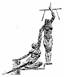 